Version 2 December 2021Appendix A: Application Form and Lettings Checklist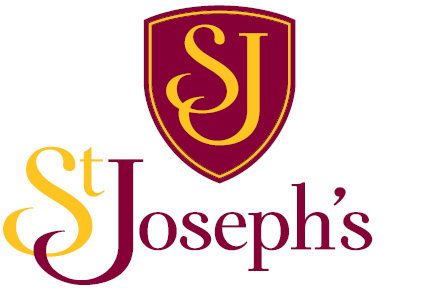 Hirer Details and Purpose of Letting School Checklist Verified by:……………………………………………………………Signed:………………………………………………………………….Date:……………………………………………………………………..QuestionsAnswerHirer name(If a company, include company number)Phone numberEmail addressHome addressDate(s) of LettingTimes Required (start to finish, include set up and clean up/take-down time)Purpose of lettingNumber of people using the premisesArea(s) of school being letDo you have any links with the school?Will you be using the kitchen?Other commentsPlease tickItemMeeting with the School Business Manager or another member of SLT or a GovernorReferences taken (where appropriate)Rental rate agreed (including cleaning and opening/locking up charges)Deposit receivedID sighted and copy kept on fileProof of address sighted and copy kept on fileLettings agreement signed and countersigned by HeadteacherRisk assessment completed (Hirer)Risk assessment completed (School)Confirmation of COVID-Safe proceduresSafeguarding policy reviewed and approved (where appropriate)Public liability insurance OR additional 12.5% fee to bring into school’s policySafety briefing given to hirer